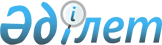 Астрахан ауданы әкімдігінің қаулыларының күші жойылды деп есептеу туралыАқмола облысы Астрахан ауданы әкімдігінің 2016 жылғы 26 ақпандағы № 42 қаулысы      "Қазақстан Республикасындағы жергілікті мемлекеттік басқару және өзін-өзі басқару туралы" Қазақстан Республикасының 2001 жылдағы 23 қаңтардағы Заңына сәйкес, Астрахан ауданының әкімдігі ҚАУЛЫ ЕТЕДІ:

      1. Астрахан ауданы әкімдігінің мына қаулыларының күші жойылды деп есептелсін:

      Астрахан ауданы әкімдігінің 2014 жылғы 28 наурыздағы № 98 Астрахан ауданы әкімдігінің "Астрахан ауданында сырттан сауда жасауға келетіндер үшін орындарды анықтау туралы" қаулысы (Ақмола облысы Әділет департаментінде 2014 жылғы 30 сәурде № 4145 тіркелген, аудандық "Маяк" газетінде 2014 жылғы 23 мамырда жарияланған);

      Астрахан ауданы әкімдігінің 2015 жылғы 3 наурыздағы № 52 "Астрахан ауданы әкімдігінің 2014 жылғы 28 наурыздағы № 98 "Астрахан ауданы әкімдігінің "Астрахан ауданына сырттан сауда жасауға келетіндер үшін орындарды анықтау туралы" қаулысына өзгерістер енгізу туралы" қаулысы (Ақмола облысы Әділет департаментінде 2015 жылғы 2 сәурде № 4723 тіркелген, аудандық "Маяк" газетінде жарияланған).

      2. Осы қаулы қол қойған күнен бастап күшіне енеді.


					© 2012. Қазақстан Республикасы Әділет министрлігінің «Қазақстан Республикасының Заңнама және құқықтық ақпарат институты» ШЖҚ РМК
				
      Астрахан ауданының әкімі

Т.Ерсейітов
